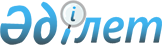 О производстве геофизических исследований
					
			Утративший силу
			
			
		
					Постановление Кабинета Министров Республики Казахстан от 23 сентября 1993 года N 936. Утратило силу постановлением Правительства Республики Казахстан от 4 мая 2008 года N 406.



      


Сноска. Постановление Кабинета Министров Республики Казахстан от 23 сентября 1993 года N 936 утратило силу постановлением Правительства РК от 04.05.2008 


 N 406 


.



      В целях практического осуществления Программы оценки перспектив нефтегазоносности акватории Каспийского моря Кабинет Министров Республики Казахстан 

ПОСТАНОВЛЯЕТ

: 



      1. Разрешить производство геофизических исследований, геологоразведки и добычи углеводородного сырья в заповедной зоне Каспийского моря с учетом особых экологических условий. 



      2. Государственной компании "Казахстанкаспийшельф" провести инженерно-экологические исследования совместно с геофизическими работами в районах освоения казахстанского сектора Каспийского моря и использовать эти данные для оценки воздействия на окружающую среду. 



      3. Пункт 5 Положения о заповедной зоне в северной части Каспийского моря, утвержденного постановлением Совета Министров Казахской ССР от 30 апреля 1974 г. N 252 "Об объявлении заповедной зоны в северной части Каспийского моря" (СП КазССР, 1974 г., N 10, ст. 43), дополнить подпунктом "д" следующего содержания: 



      "д" производство геофизических исследований, геологоразведки и добычи углеводородного сырья с учетом особых экологических условий". 




      Премьер-министр



      Республики Казахстан

					© 2012. РГП на ПХВ «Институт законодательства и правовой информации Республики Казахстан» Министерства юстиции Республики Казахстан
				